«Настоящая борьба идет за кулисамиНевидимый фронт»Эксперты Национального антитеррористического комитета (НАК)рассказали о неслучившихся диверсиях.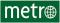 «За последние годы... удалось не допустить гибели десятков тысяч людей», – рассказал Андрей Пржездомский, советник председателя НАКНа входе в информагентство, где дают пресс-конференцию специалисты НАК, журналистов внимательно досматривают – просят показать содержимое сумок. – Теперь всегда такой контроль? – спрашиваю у сотрудницы полиции. – Только по особым случаям, – отвечает она.В зале на полукруглом столе лежат «изобретения» террористов. Пояс смертника, детонаторы, взрыватели, кастрюля с ошметками проводов.– Потом сможете посмотреть поближе, – говорит советник председателя НАК Андрей Пржездомский. – Все уже обезврежено. По словам участников пресс-конференции, люди знают в основном только о совершенных терактах. Но каждый год готовятся сотни и тысячи диверсий. О том, как их пресекают, чего это стоит и кто может считаться настоящим героем, даже рассказать можно далеко не всегда. Выходит, что мы видим только верхушку айсберга. – Бандподполье сегодня оснащается не только самым современным вооружением, боеприпасами, взрывчатыми веществами, но и пытается самостоятельно изготавливать самодельные взрывные устройства, – рассказывает Андрей Пржездомский. – Только за прошлый год около 10 крупных лабораторий было уничтожено.Адские машины могут быть замаскированы под вполне безобидные предметы. Журналистам показывают автомобильную аптечку. Внутри – заряд, обвязанный болтами. В это время на большом экране фото других «изобретений». Ведро, забитое взрывчаткой, а сверху присыпанное картошкой, спортивные сумки, пластиковые бутылки... За прошлый год таких устройств изъято более 500.Кстати, эксперты отметили, что в последнее время граждане чаще стали помогать силовым структурам в поиске боевиков. А сами боевики стали чаще сдаваться, предпочитая суд и длительный срок неминуемой смерти. Эксперт «Народ против боевиков» Николай Синцов, официальный представитель Информационного центра НАК:– Без поддержки общества бороться и победить терроризм достаточно сложно. Бандподполье ведет войну против всего общества. Только в 2011 году на территории Северо-Кавказского федерального округа было проведено 85 контртеррористических операций. Более 12 тысяч оперативно-боевых мероприятий, в ходе которых при оказании вооруженного сопротивления нейтрализовано 343 бандита, 618 задержаны.Люди стали выражать готовность помогать государственным органам бороться с терроризмом. Так же мы видим, что люди чужую боль, причиненную террористами, воспринимают как свою. Мы видим, как выстраиваются очереди, чтобы сдать кровь в помощь пострадавшим. По нашему мнению, всему обществу надо как можно скорее перейти от сознания «моя хата с краю» к осознанию того, что предупреждение терроризма – это неизбежная каждодневная необходимость каждого человека.По материалам официального портала Национального антитеррористического комитета.